Beskrivelse koniske standardmasterMast: 3, 4, 5, 6 eller 7 m konisk mast i galvaniseret stål, eventuelt lakeret i grafitgrå (YW355F), silvergrå (Y2370I), corten brown (YX355F) eller sort (Noir 900 Sablé SN351F). Mastestuds: Ø 60 mm, H 85 mm.Med vingefundament for nedgravning eller med flange for påboltning.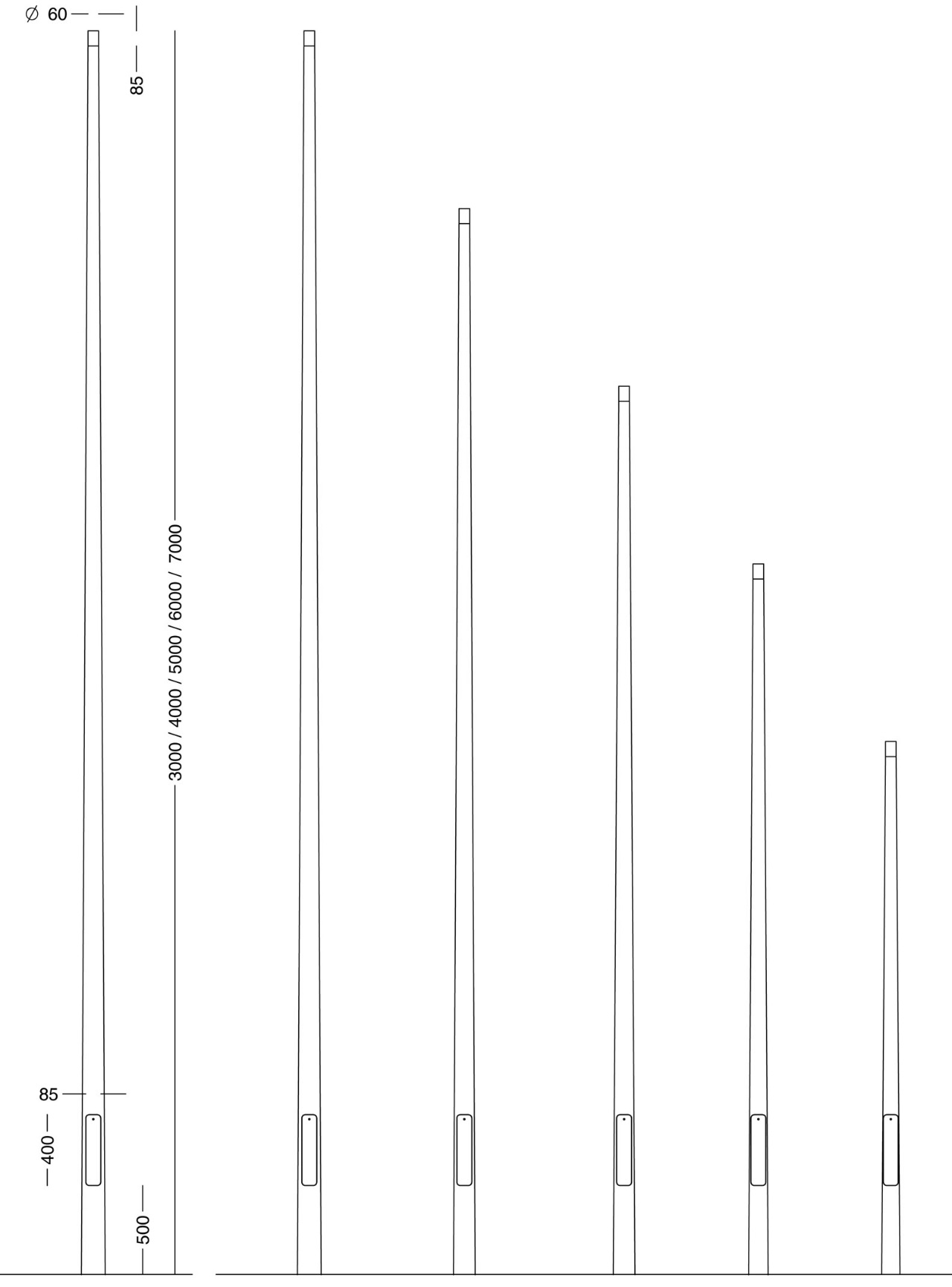 